Poniedziałek, 30.03.2020.Trampolinek i Łatek w ogrodzie – wprowadzenie/utrwalenie litery ł,ŁZadaj dziecku zagadki:Dba o rośliny w ogrodzie, by nie zjadł ich żaden szkodnik,sieje, sadzi, podlewa, a to jest pan… (ogrodnik)To narzędzie jest potrzebne, gdy uprawiać grządkę chcemy.Można nią wykopać dołek, ziemię szybko przekopiemy. (łopata)To narzędzie z długim drążkiem grzebień trochę przypomina.Ogrodnik nim grabi ziemię, gdy w ogródku siać zaczyna. (grabie)Wiosną malutkie ziarenka można w ogródku wysiewać.Wyrosną z nich piękne rośliny, gdy będziesz je co dzień podlewać. (nasiona)Są pachnące, kolorowe, dają znać: Nadchodzi wiosna!To właśnie one sprawiają, że ta pora jest radosna. (kwiaty)Przeczytaj razem z dzieckiem komiks (K.P.4 s. 32 z.1). Jeśli dziecko chce, może przeczytać samodzielnie jednak wtedy należy się upewnić, że rozumie przeczytany tekst.  Dziecko wskazuje kolejne obrazki  historyjki.Porozmawiaj z dzieckiem o:  wiosennych czynnościach w ogrodzie, narzędziach ogrodniczych, zapytaj czy dziecko pamięta jakie czynniki są konieczne by rośliny kiełkowały (odpowiednia temperatura, woda, światło). Przypomnij co to szklarnia/namiot foliowy/inspekt.Poproś dziecko by wyszukało na obrazkach przedmioty których nazwa rozpoczyna się głoską „ł”, następnie takie gdzie głoska „ł” występuje w środku. Poproś dziecko by wyszukało w dymkach komiksu, wyrazy zawierające głoskę „ł”. Poszukajcie słów z głoską „ł” w najbliższym otoczeniu.Popatrzcie teraz na wzór litery – drukowany i pisany. Pozwól dziecku wyszukać podobieństwa i różnice. Zapytaj do jakiej litery jest „ł” podobne.Przeczytajcie słowo „łopata”, ustalcie czy głoska „ł” jest samogłoską czy spółgłoską.Poproś dziecko by podzieliło słowo „łopata” na sylaby (ło-pa-ta) i na głoski (ł-o-p-a-t-a). Jeśli ma problemy zróbcie to razem.Pisanie po śladzie (s.32 z.2).Ćwiczenia przygotowujące: Omówcie sposób pisania (strzałki), spróbujcie napisać kilka razy literę ręką w powietrzu, paluszkiem po stole, paluszkiem po wzorze litery.Możecie pisać ołówkiem.Na koniec z.3 . Zgodnie z poleceniem.Dziecko wyszukuje głoskę „ł” w modelu wyrazu (kratki pod obrazkiem), koloruje odpowiednią kratkę. Na końcu wyszukuje naklejki z podpisami (dzieci zwykle radzą sobie z wyszukaniem podpisu same).Zwróć uwagę czy dziecko prawidłowo wskazało położenie głoski „ł”Kochana Pszczółko! Ogrodnik dba o porządek w ogrodzie, a ty rozejrzyj się po swoim pokoju czy panuje w nim porządek?  Jeśli tak to BRAWO. Jeśli nie to czas na wiosenne sprzątanie  - zrób to sprawnie. Pamiętasz? W przedszkolu wszystkie gry i zabawki mają swoje miejsce. Poukładaj również na odpowiednich miejscach swoje zabawki, posegreguj klocki, lalki, ułóż swoje ubranka. Poczuj wiosnę. Pamiętaj też o swojej hodowli na parapecie. Rozmawiałeś dzisiaj z mamą/tatą/ babcią o pracach wiosennych w ogrodzie. Mam dla Ciebie łatwą piosenkę, która pozwoli ci to wszystko zapamiętać.W naszym ogródeczku.W naszym ogródeczku // zrobimy porządki// 3x
Wygrabimy ścieżki //przekopiemy grządki// 3x

Raz dwa trzy.

Potem w miękką ziemię // wsiejemy nasionka // 3 x
Będą się wygrzewać // na wiosennym słonku // 3x

Raz dwa trzy.

Spadnie ciepły deszczyk //i wszystko odmieni// 3 x
W naszym ogródeczku //grządki zazieleni// 3 x.

Raz dwa trzy.Piosenkę znajdziecie tutaj:https://www.youtube.com/watch?v=08_S0RA3mac A może pobawicie się z mamą/tatą w orkiestrę? Wasze ciało będzie instrumentem. Możecie klaskać, tupać, cmokać, pstrykać na palcach, uderzać dłońmi  w różne część ciała (np. uda, brzuszek, pośladki). Ustal jakie gesty będą odpowiadać poniższym symbolom, spróbuj zgrać . Spróbuj ułożyć własny rytm. Udanej zabawy! 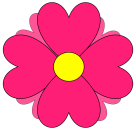 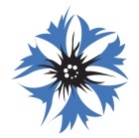 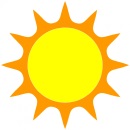 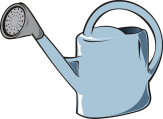 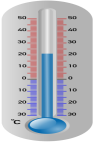 Dzisiaj czekają na ciebie jeszcze zadania ze strony 34-35. Ale teraz czas na zabawę na podwórku.